Gvido TartaljaZNA ON UNAPRED (prilagođeno)(Na pozornici se vidi jedan deo scene, koji prikazuje jedan kraj učionice. Vide se učitelj i Miša, a iza njih tabla. Može se čuti žamor, kašljanje i smeh drugih đaka koji se ne vide.)UČITELj: Dakle, Mišo, kaži lepo zašto si opet zakasnio? Kaži glasno da te svi čuju...MIŠA: Oprostite, pokidala mi se vezica na cipeli, pa sam tražio drugu i nisam je našao...pa sam tu pokidanu morao vezati u čvor...Evo, vidite. (Zakorači nogom da pokaže.)UČITELj: Vidim, vidim, ali i juče si zakasnio.MIŠA: Jesam. Oprostite...to je bilo zato što sam se zadržao kod pekara. Sve nas je zadržao neki čiča koji je sve vreme prevrtao po džepovima da nađe novac...UČITELj: Lepo, ali i prekjuče si zakasnio. Sećaš li se?MIŠA: Sećam se vrlo dobro. Kako se ne bih sećao! Još me peče jezik koliko sam se opekao. Doneli mi za doručak belu kafu toliko vrelu da smo je morali pretakati iz jedne šolje u drugu...i sve tako...UČITELj: Sećam se, sećam. Pričao si nam. Ali, ti si zakasnio i u utorak? Sećaš li se?MIŠA: Kako da ne! U utorak smo hvatali miša po sobi. Niko nije smeo otvarati vrata. Tako nam je tata naredio, da miš ne bi pobegao...UČITELj: Pa, lepo, Mišo, sad znamo zašto si svih dana kasnio u školu. Kad bi nam još znao reći zašto ćeš sutra, u subotu, zakasniti, imali bismo ispunjene sve dane, i ti bi zaslužio peticu iz – zakašnjavanja.MIŠA: Peticu?UČITELj: Da, peticu. Ali, naravno, ti ne znaš unapred da ćeš zakasniti...MIŠA: Znam, znam i za sutra!UČITELj: Kako to? Otkud možeš znati unapred?MIŠA: Znam. Ujutru, baš pred početak škole, treba da nam stigne tetka iz Niša. A znate, nisam se sa njom video tri godine...Uvrediće se ako odem čim ona dođe...Treba da posedim s njom bar pet minuta...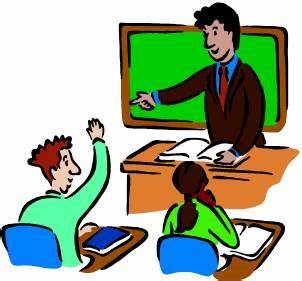                                                                              ОТKRIVAMO NOVE REČI:                                                                     žamor – vesela galamaВ                                                    vezica – pertla                                                                      prekjuče – pre dva danaRAZGOVARAMO:O čemu razgovaraju učitelj i Miša? _______________________________________________________Šta je Miša uradio?____________________________________________________________________Na koji način je on pokušao da opravda svoj postupak?_______________________________________Zašto Miša planira da zakasni i sutra?_____________________________________________________Predloži šta odrasli mogu da učine kako bi deci pomogli da govore istinu. UČIMO NEŠTO NOVO:	U dramskom tekstu za decu na šaljiv način se prikazuju nesporazumi dece i odraslih, kao i različiti delji nestašluci. Zapamti! 